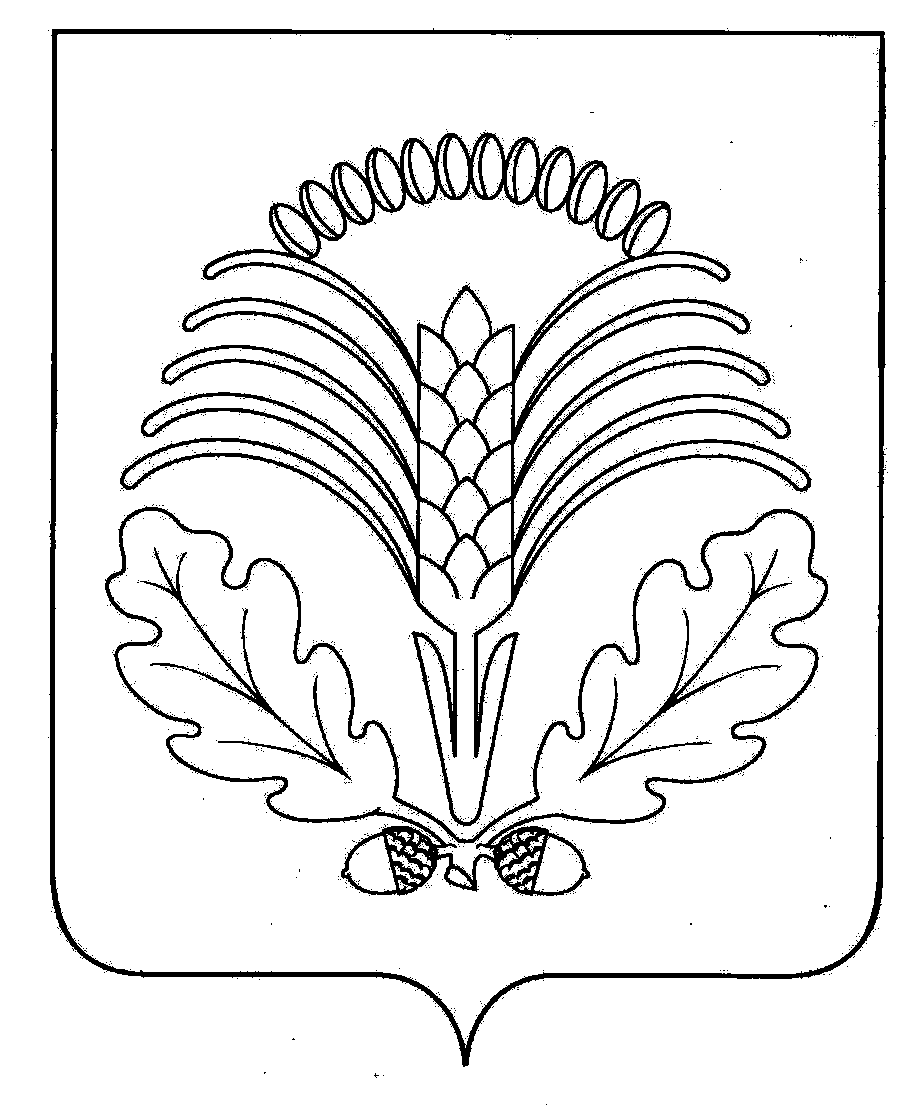 Решения Совета народных депутатов Грибановского муниципального района_________________________________________________________________________________СОВЕТ  НАРОДНЫХ  ДЕПУТАТОВГРИБАНОВСКОГО МУНИЦИПАЛЬНОГО РАЙОНА  ВОРОНЕЖСКОЙ ОБЛАСТИР Е Ш Е Н И ЕРуководствуясь пунктом 2 части 12 статьи 44 Устава Грибановского муниципального района Воронежской области, на основании личного заявления депутата Совета народных депутатов Грибановского муниципального района Корнеевой Наталии Николаевны от 18 марта 2022 года, Совет народных депутатов Р Е Ш И Л:1. Досрочно прекратить полномочия депутата Совета народных депутатов Грибановского муниципального района от избирательного округа № 9 Корнеевой Наталии Николаевны в связи с отставкой по собственному желанию, с 18 марта 2022 года.2. Опубликовать настоящее решение в Грибановском муниципальном вестнике.Глава муниципального района                                                                                               С.Н. Ширинкинаот 24.03.2022г. № 265пгт. Грибановский               СОВЕТ народных депутатовГрибановского МУНИЦИПАЛЬНОГО районаВоронежской областиР Е Ш Е Н И ЕО внесении изменений в структуру администрации Грибановского муниципального района, утвержденную решением Совета народных депутатов Грибановского муниципального района Воронежской области от 27.12.2018 № 94           В соответствии с Федеральным законом от 06.10.2003 №131-ФЗ «Об общих принципах организации местного самоуправления в Российской Федерации», Уставом Грибановского муниципального района Воронежской области, Совет народных депутатов РЕШИЛ:	1. Внести  изменения в структуру администрации Грибановского муниципального района, утвержденную решением Совета народных депутатов Грибановского муниципального района Воронежской области от 27.12.2018 № 94, изложив  её в  новой редакции согласно приложению к настоящему решению.Глава муниципального района                                                                                                                 С.Н. Ширинкинаот 24.03.2022г. № 266пгт. Грибановский                                   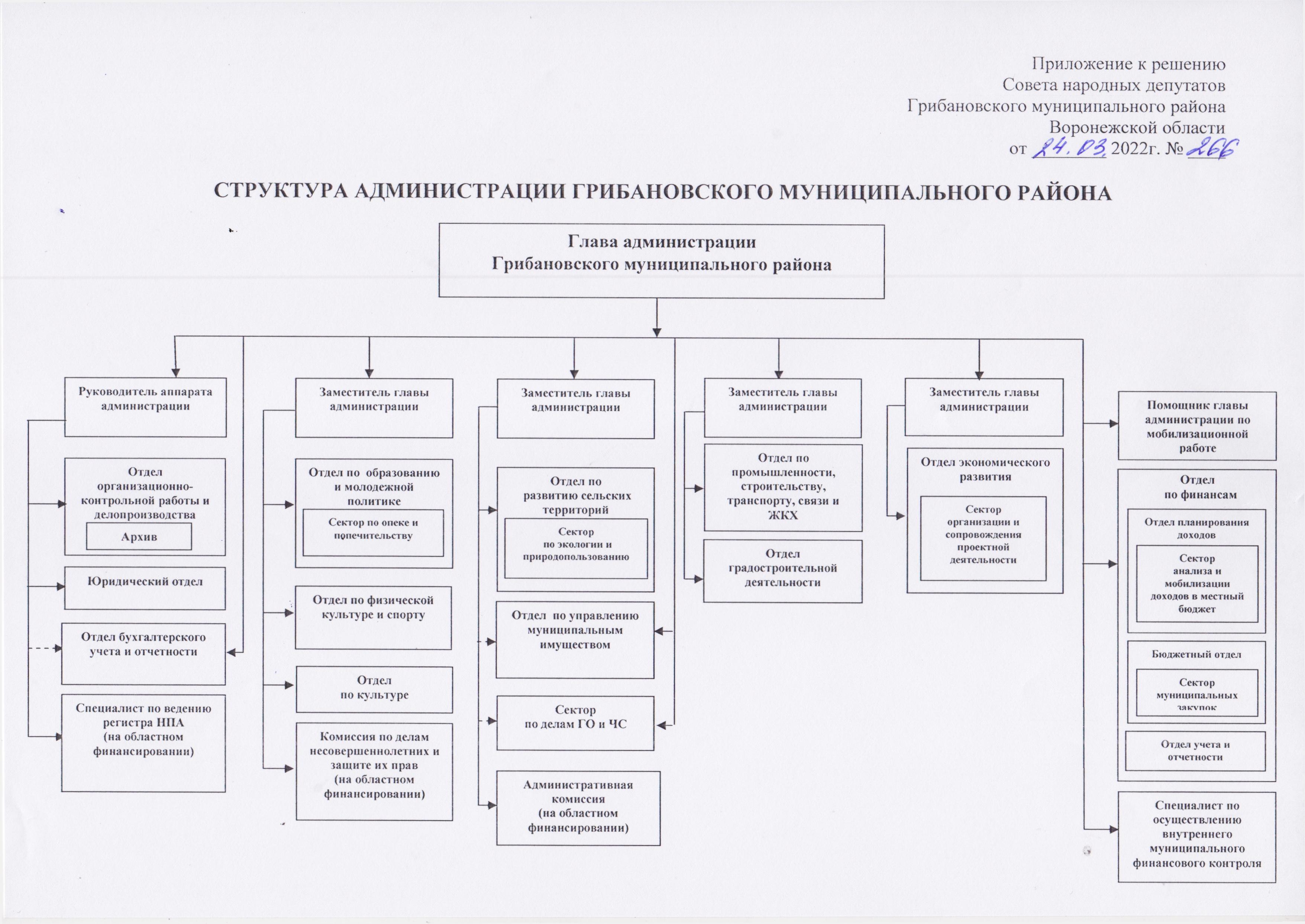 О досрочном прекращении полномочий депутата Совета народных депутатов Грибановского муниципального района Корнеевой Наталии Николаевны